Name of Child/Candidate: ______________________________________.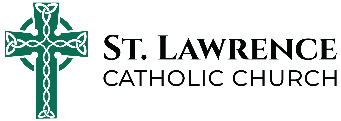 Name of Godparent/Sponsor: ___________________________________Church where baptism will take place: ____________________________Date of Baptism: ________________________Circle One Baptism Confirmation RCIA/RICA   Form Due: ______________Godparent/Sponsor FormMeaning and Role of Godparent/Sponsor:You have been asked to be a godparent or sponsor for the sacraments of Baptism and/or Confirmation.  A sponsor or godparent is a person who assumes, along with the parents, the responsibility for the child or candidate’s faith.  The purpose is to ensure that the rich and beautiful faith of the Church is passed on to them in the most loving and authentic way.  In accepting this very important role, you are urged to reflect upon the importance of this commitment.  Please read the following and pray about the responsibility you will fulfill in this person’s spiritual life.  After reflection, please complete all the following, sign the statement of eligibility, and have your parish sign and seal the bottom portion.  A parent may not serve as a godparent or sponsor (Canon Law #874). Requirements for a Godparent or Sponsor (all below): Please initial as you make the promises and fill in the required information.
I, ____________________________, verify that I am striving to live an exemplary Christian life, and I:____ am at least 16 years of age.____ am a member of the Roman Catholic Church and registered at a parish.Godparent/Sponsor’s current church of membership: _______________________________________________ have received the Sacrament of Baptism.Godparent/Sponsor’s church and date of Catholic Baptism (or Catholic Profession of Faith): ___________________________ have received the Sacrament of Holy Communion. Godparent/Sponsor’s church and date of Catholic First Communion: ___________________________________ have received the Sacrament of Confirmation.Godparent/Sponsor’s church and date of Catholic Confirmation: ______________________________________ Attend Mass weekly, regularly receiving Communion, 
and receiving the sacrament of Reconciliation at least once a year.____ If Catholic and living as married, I have received the Sacrament of Marriage in the Catholic Church. Godparent/Sponsor’s church and date of Marriage: ____________________________________________  OR____ I am a single Catholic person not living with a partner outside of a sacramental marriage.
Note: Godparents and sponsors who are currently married need to be models of their Catholic faith by living in a sacramentally valid marriage.  Those who are not living out a sacramental marriage are invited to seek that, but are not eligible to be godparents/sponsors in their current situation. The priests at St. Lawrence are happy to help them with preparation for a sacramental marriage.

I verify the above and solemnly promise that I fulfill these requirements, and will serve my best as a godparent/ sponsor of ___________________________________, child of ______________________________________.   
   	 	       Name of godchild or candidate 	                		   	   Parents of child if a minor 
X_______________________________________   	     X______________________________________________ 
Signature of Godparent or Sponsor				      Godparent or Sponsor email address & phone numberA baptized Christian who is not Catholic may act as a Christian witness if there is also a Catholic Godparent.  This does not apply to Sponsors.

This part is to be filled out by the church of the requesting godparent/sponsor.This certifies that the above-named person is known to me as a parishioner in good standing. 
I testify that he/she is qualified to serve as a or godparent/sponsor.Church Seal 		Church of Godparent/Sponsor: _________________________________________________			Church address & zip code: ____________________________________________________			Pastor’s name and signature: __________________________________________________Nombre de niño(a) o candidato: _____________________________________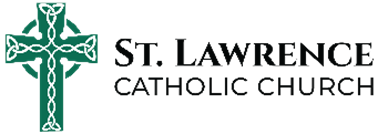 Nombre de Padrino/madrina o Esponsor: ______________________________Iglesia donde se llevará a cabo el Bautizo: ______________________________ Fecha del Bautizo: _________________________Circule uno: Bautismo Confirmación RCIA/RICA Fecha de Regreso: __________Formulario para Padrinos/EsponsorSignificado y Papel del Padrino/Madrina:Se le ha invitado hacer Padrino o Esponsor de los sacramentos del Bautismo o Confirmación. Un padrino o esponsor es una persona que asume, junto con los padres la responsabilidad de la fe del niño o candidato. El propósito es asegurarles que la fe rica y hermosa de la Iglesia les sea transmitida de la manera más amorosa y auténtica. Lea la siguiente hoja reflexione y ponga en discernimiento la responsabilidad que cumplirá en la vida espiritual de esta persona. Después de reflexionar, firme la declaración de elegibilidad y lleve este formulario a su parroquia de registración para que el párroco pueda firmar y selle la parte de abajo. Un padre/madre no puede servir como padrino/madrina o esponsor (Ley Canónica # 874).Requisitos para un Padrino/Madrina/Esponsor: Por favor ponga sus iniciales mientras hace las promesas, y llene la información requerida.Yo, ________________________________ verifico que me esfuerzo por vivir una vida cristiana activa ejemplar y,____ tengo al menos 16 años.____ soy miembro registrado de una Iglesia Católica Romana. Nombre parroquia del padrino o esponsor donde está registrado(a): ___________________________________________ he recibido el Sacramento de Bautismo. 
Fecha de bautizo e Iglesia donde fue bautizado(a): _________________________________________________ ____ he recibido el Sacramento de Primera Comunión. 
Fecha de Primera Comunión e nombre de Iglesia: ______________________________________________________ he recibido el Sacramento de la Confirmación. Fecha de confirmación e nombre Iglesia de la Confirmación: _____________________________________________ atiendo la celebración Eucarística semanalmente, recibo la Comunión y recibo el Sacramento de la Reconciliación al menos una vez al año.____ soy católico(a) y casado(a), yo he recibido el Sacramento del Matrimonio en la Iglesia Católica. Nombre de Iglesia del Matrimonio ______________________________________________   O____ soy un católico(a) soltero(a) que no vive con una pareja fuera del matrimonio sacramental.Nota:  Candidatos a padrinos o Esponsor que actualmente están casados necesitan ser modelos de su fe católica viviendo en un matrimonio sacramentalmente válido por la Iglesia Católica, de modo que aquellos que no están viviendo un matrimonio sacramental están invitados a buscar eso, en su situación actual no podrían ser padrinos. Los sacerdotes en St. Lawrence están dispuestos y felices de ayudarlos con la preparación para un matrimonio sacramental).  Yo verifico y prometo que estoy de acuerdo de ser Padrino/Madrina/Esponsor de: 
________________________________________ y ___________________________________________________________________Nombre del niño(a) o candidato				nombre de los padres del niño(a) si menor de edadHe leído y verifico la información arriba y prometo que cumpliré los requisitos como padrino/madrina/esponsor:X__________________________________	__________________________________________________ 	Firma del padrino/madrina/esponsor 			e-mail/correo número de teléfono 	Un cristiano bautizado en otra denominación que no es católico puede actuar como testigo cristiano siempre que haiga también un padrino/madrina católica(a). Esto no se aplica a los esponsores. 			Esta parte la llenará la Iglesia del padrino/madrina que lo solicite.Esto certifica que la persona mencionada arriba es conocida por mí como feligrés activo.  Yo testifico que él/ella está calificado(a) para actuar como padrino/madrina/esponsor para el Sacramento del Bautismo e Confirmación.Escriba el nombre de la Iglesia de registro del Padrino/Madrina/Esponsor y dirección abajo:				_______________________________________________________________________Sello de la Iglesia 		______________________________________________________________________________________________________________________________________________				Nombre y Firma del Párroco: x_______________________________________________